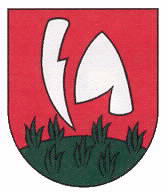 Obec Tureňpodľa § 6 ods. 1 a § 11 ods. 4 písm. g) zákona č. 369/1990 Zb. o obecnom zriadení v znení neskorších predpisov a § 28 ods. 5 , § 114 ods. 6 a § 140 ods. 9 a 10 zákona č. 245/2008 Z. z. o výchove a vzdelávaní (školský zákon) a o zmene a doplnení niektorých zákonov v znení neskorších predpisov (ďalej len „školský zákon“) a § 4 zákona č. 544/2010 Z. z. o dotáciách v pôsobnosti Ministerstva práce, sociálnych vecí a rodiny Slovenskej republiky v znení neskorších predpisovvydáva totoVšeobecne záväzné nariadenie  č. 2/2019o určení výšky príspevku na čiastočnú úhradu nákladov v materskej škole a v školskom klube detí a výšky príspevku na režijné náklady a podmienky úhrady v školskej jedálni, v zriaďovateľskej pôsobnosti obce Tureň.Návrh VZN - vyvesený na úradnej tabuli a zverejnený na internetovej stránke obce dňa: 26.11.2019 Lehota na predloženie pripomienok k návrhu VZN: do (vrátane): 12.12.2019 Doručené pripomienky (počet): ......Vyhodnotenie pripomienok k návrhu VZN uskutočnené dňa: ..........2019 Vyhodnotenie pripomienok k návrhu VZN doručené poslancom dňa: .............2019 VZN schválené Obecným zastupiteľstvom obce Tureň : .......    Uznesením č. ...../2019 zo dňa ................2019 VZN vyvesené na úradnej tabuli obce Tureň dňa: ..........2019 VZN nadobúda účinnosť dňa: ................2019Všeobecne záväzné nariadenie č. 2/2019 o určení výšky príspevku na čiastočnú úhradu nákladov v materskej škole a v školskom klube detí a výšky príspevku na režijné náklady a podmienky úhrady v školskej jedálni, v zriaďovateľskej pôsobnosti obce Tureň.Čl. 1Úvodné ustanoveniaTýmto nariadením sa určuje:výška príspevku zákonného zástupcu na čiastočnú úhradu nákladov za pobyt v materskej škole, výška mesačného príspevku na čiastočnú úhradu nákladov na činnosti školského klubu detí a výška príspevku zákonného zástupcu dieťaťa, žiaka ako aj ostatných stravníkov na čiastočnú úhradu nákladov, výšku príspevku na režijné náklady a podmienky úhrady v školskej jedálni, ktorej zriaďovateľom je obec Tureň.  Tieto príspevky sú príjmom rozpočtu obce Tureň.Čl. 2 Materská školaVýška príspevku na čiastočnú úhradu nákladov za pobyt dieťaťa v materskej škole v zriaďovateľskej pôsobnosti obce sa určuje mesačne na jedno dieťa: 15,- Eur v prípade, ak dieťa a jeho zákonný zástupca majú trvalý pobyt v obci Tureň30,- Eur, v prípade, ak  dieťa a jeho zákonný zástupca nemajú trvalý pobyt v obci, ale  v obci trvalo bývajú.60,- Eur, v prípade, ak dieťa a jeho zákonný zástupca nemajú trvalý pobyt v obci Tureň a ani v obci trvalo nebývajú.Príspevok sa uhrádza vopred, najneskôr do 10. dňa príslušného kalendárneho mesiaca. Príspevok v materskej škole sa neuhrádza za dieťa, ktoré: má jeden rok pred plnením povinnej školskej dochádzky, ak zákonný zástupca dieťaťa predloží zriaďovateľovi doklad o tom, že je poberateľom dávky v hmotnej núdzi a príspevkov v hmotnej núdzi podľa osobitného predpisu, je umiestnené v zariadení na základe rozhodnutia súdu, má prerušenú dochádzku do materskej školy na viac ako 30 po sebe nasledujúcich kalendárnych dní z dôvodu choroby alebo vážnych rodinných dôvodov preukázateľným spôsobom. Čl. 3 Školský klub detíNa čiastočnú úhradu nákladov spojených s činnosťou školského klubu detí (ďalej len „ŠKD“) prispieva zákonný zástupca žiaka mesačne:10,- Eur, v prípade, ak dieťa a jeho zákonný zástupca majú trvalý pobyt v obci Tureň12.- Eur, v prípade, ak  dieťa a jeho zákonný zástupca nemajú trvalý pobyt v obci, ale  v obci trvalo bývajú.15,- Eur, v prípade, ak dieťa a jeho zákonný zástupca nemajú trvalý pobyt v obci Tureň a ani sa v obci trvalo nebývajú.Príspevok sa hradí nezávisle od počtu dní, ktoré dieťa strávi v ŠKD v danom mesiaci. Príspevok sa uhrádza vopred, najneskôr do 10. dňa príslušného kalendárneho mesiaca. Čl. 4Oslobodenie od uhrádzania príspevkov na čiastočnú úhradu nákladov za pobyt v školskom klube detí Zriaďovateľ školského klubu môže rozhodnúť o znížení alebo odpustení príspevku na čiastočnú úhradu nákladov za pobyt v školskom klube detí, ak zákonný zástupca predloží doklad o tom, že:je poberateľom dávky v hmotnej núdzi a príspevkov k dávke v hmotnej núdzi podľa osobitého predpisu ( § 2 písm. c) zákona č. 601/2003 Z.z. o životnom minime a o zmene a doplnení niektorých zákonov v znení neskorších predpisov.je umiestnené v zariadení na základe rozhodnutia súdu, má prerušenú dochádzku do materskej školy na viac ako 30 po sebe nasledujúcich kalendárnych dní z dôvodu choroby alebo vážnych rodinných dôvodov preukázateľným spôsobom. Príspevok v stanovenej sume podľa Čl. 6 a Čl.7 uhrádza zákonný zástupca dieťaťa od 01.02.2019. Čl. 5Zrušovacie ustanovenieNadobudnutím účinnosti tohto nariadenia stráca účinnosť a platnosť Listina o zmene príspevkov na čiastočnú  úhradu nákladov za pobyt, zo dňa 20.08.2014.Čl. 6Určenie výšky príspevku na čiastočnú úhradu nákladov v zariadení školského stravovania  a určenie výšky príspevku na režijné nákladyŠkolská jedáleň, ktorej zriaďovateľom je Obec Tureň, poskytuje stravovanie deťom a žiakom za čiastočnú úhradu nákladov, ktoré uhrádza zákonný zástupca vo výške nákladov na nákup potravín podľa vekových kategórií stravníkov v nadväznosti na odporúčané výživové dávky. Zákonný zástupca čiastočne prispieva na úhradu režijných nákladov na prevádzku zariadenia školského stravovania. Školská jedáleň taktiež poskytuje stravovanie súčasným a bývalým zamestnancom Obecného úradu Tureň a obyvateľom obce s nárokom na starobný dôchodok v zmysle § 140 ods.3 zákona č. 245/2008 Z.z.Zamestnanci prispievajú na čiastočnú úhradu nákladov na nákup potravín sumou, ktorá je stanovená podľa nároku zamestnanca na stravu poskytnutú zamestnávateľom počas pracovného pomeru podľa Zákonníka práce §152. Ostatným obyvateľom obce sa strava poskytuje za úhradu nákladov na nákup potravín a príspevku na čiastočnú úhradu režijných nákladov.Školská jedáleň poskytuje stravovanie deťom a žiakom za čiastočnú úhradu nákladov, ktoré uhrádza zákonný zástupca vo výške nákladov na nákup potravín podľa vekových kategórií stravníkov v nadväznosti na odporúčané výživové dávky. Poskytovanie diétneho stravovania v školskej jedálni pre deti a žiakov upravuje § 140 ods.5 zákona č. 245/2008 Z.z. o výchove a vzdelávaní a o zmene a doplnení niektorých zákonov a príslušné právne predpisy ako aj metodické pokyny v tejto oblasti. Prijatím novely zákona č. 544/2010 Z.z. nedošlo k zmenám v podmienkach poskytovania diétneho stravovania. Finančné pásma určujú náklady na nákup potravín na jedno jedlo podľa vekových kategórií stravníkov a príspevok zákonného zástupcu dieťaťa a žiaka vo výške nákladov na nákup potravín. Sú stanovené Ministerstvom školstva, vedy, výskumu a športu Slovenskej republiky.Príspevok, ktorý uhrádza zákonný zástupca dieťaťa (materskej školy) alebo žiaka (základnej školy) vo výške nákladov na nákup potravín podľa vekových kategórií stravníkov v nadväznosti na odporúčané výživové dávky a výška príspevku na režijné náklady sú určené za každý stravovací deň nasledovne: Pozn.: sumy sú uvedené v EUR.Čl. 7Podmienky úhrady v školskej jedálni  Náklady na nákup potravín a príspevok na režijné náklady uhrádza zákonný zástupca po znížení o sumu 1,20 EUR podľa zákona č. 544/2010 Z. z. o dotáciách v pôsobnosti MPSV a R SR: dieťa posledného ročníka materskej školy, ktoré do 31.augusta roku, v ktorom sa školský rok začína, dovŕšilo 5 rokov veku a zúčastnilo sa výchovno-vzdelávacieho procesu, pričom sa štátna dotácia poskytuje primárne na zabezpečenie obedažiak základnej školy, ktorý sa zúčastnil na vyučovaní.Náklady na nákup potravín a príspevok na režijné náklady uhrádza zákonný zástupca v plnej výške:dieťaťa materskej školy, ktoré je mladšie, ako posledný ročník pred plnením povinnej školskej dochádzky, dieťa v poslednom ročníku materskej školy a žiak základnej školy, ak  zákonný zástupca akýmkoľvek spôsobom neodhlásil dieťa alebo žiaka najneskôr do 07.30 h príslušného pracovného dňa z poskytovania stravy v školskej jedálni v danom stravovacom dni.Úhradu na nákup potravín a príspevok na režijné náklady je nutné zrealizovať  najneskôr do posledného dňa predchádzajúceho mesiaca, v ktorom sa stravovanie poskytuje. Cena jedla pre iných stravníkov zahŕňa náklady na nákup potravín1 a skutočnú výšku režijných nákladov.Rozdiel medzi dotáciou na stravu a nákladom na nákup potravín školská jedáleň použije účelovo na nákup potravín pre stravníkov ŠJ.Zákonný zástupca uhradí  jednorazový príspevok na stravovanie v sume 20,- eur, súčasne s odovzdanou prihláškou na stravovanie. Podmienky vrátenia príspevku na stravovanie sú stanovené v zápisnom lístku stravníka.Hodnota jedla pre iné fyzické osoby zahŕňa výšku finančného príspevku podľa zvoleného finančného pásma2 a skutočnú výšku režijných nákladov.Obec Tureň, ako zriaďovateľ ŠJ, môže rozhodnúť o zrušení, alebo odpustení príspevku v prípadoch stanovených zákonom. To neplatí, ak ide o deti a žiakov, na ktoré sa poskytuje dotácia podľa § 4 zákona č. 544/2010 Z. z. o dotáciách v pôsobnosti Ministerstva práce, sociálnych vecí a rodiny Slovenskej republiky.Čl. 8Zrušovacie ustanovenieNadobudnutím účinnosti tohto nariadenia stráca účinnosť a platnosť Všeobecne záväzné nariadenie obce Tureň č. 3/2008, §8, ktorým sa určuje výška príspevku zákonného zástupcu dieťaťa alebo žiaka na čiastočnú úhradu nákladov, výšku príspevku na režijné náklady a podmienky úhrady v školskej jedálni v zriaďovateľskej pôsobnosti obce Tureň...................................... § 3 ods. 3 Vyhlášky č. 330/2009 o zariadení školského stravovania 2§ 3 ods. 3 Vyhlášky č. 330/2009 o zariadení školského stravovaniaČl. 9Ustanovenie výšky príspevku a spôsob platbyToto všeobecne záväzné nariadenie (ďalej len „VZN“) určuje výšku príspevku a spôsob jeho platby na čiastočnú úhradu nákladov zákonných zástupcov detí a žiakov. Čl. 10Záverečné ustanoveniaToto nariadenia bolo schválené na rokovaní obecného zastupiteľstva obce Tureň dňa .........2019.Toto nariadenie nadobúda účinnosť dňom ..........2019.                                                                                               ..............................................Štefan Čermák                                                                                                        starosta obce TureňUkazovateľUkazovateľNáklady na nákup potravín na jedno jedlo1. FPNáklady na nákup potravín na jedno jedlo1. FPNáklady na nákup potravín na jedno jedlo1. FPSpolu  náklady na nákup potravín Prísp. ZZ  na  režijné nákladyDotácia na podporu dieťaťa k stravovacím návykomPlatba ZZ za 1/deň (réžia a doplatok na nákup potravín)UkazovateľUkazovateľDesiataObedOlovrantSpolu  náklady na nákup potravín Prísp. ZZ  na  režijné nákladyDotácia na podporu dieťaťa k stravovacím návykomPlatba ZZ za 1/deň (réžia a doplatok na nákup potravín)MŠ denná (stravník- dieťa MŠ)MŠ denná (stravník- dieťa MŠ)0,340,800,231,370,20-01,57MŠ denná (stravník- dieťa MŠ, rok pred plnením povinnej školskej dochádzky)MŠ denná (stravník- dieťa MŠ, rok pred plnením povinnej školskej dochádzky)0,340,800,231,370,20-1,200,37MŠ poskytujúca stravu žiakom ZŠMŠ poskytujúca stravu žiakom ZŠMŠ poskytujúca stravu žiakom ZŠMŠ poskytujúca stravu žiakom ZŠMŠ poskytujúca stravu žiakom ZŠMŠ poskytujúca stravu žiakom ZŠMŠ poskytujúca stravu žiakom ZŠMŠ poskytujúca stravu žiakom ZŠMŠ poskytujúca stravu žiakom ZŠMŠ - stravník – žiak prvého stupňa ZŠMŠ - stravník – žiak prvého stupňa ZŠ-1,08-1,080,20-1,200,08Zamestnanci a obyvatelia obce(dôchodkový vek)a stravník(obyvateľ obce)Zamestnanci a obyvatelia obce(dôchodkový vek)a stravník(obyvateľ obce)Zamestnanci a obyvatelia obce(dôchodkový vek)a stravník(obyvateľ obce)Zamestnanci a obyvatelia obce(dôchodkový vek)a stravník(obyvateľ obce)Zamestnanci a obyvatelia obce(dôchodkový vek)a stravník(obyvateľ obce)Zamestnanci a obyvatelia obce(dôchodkový vek)a stravník(obyvateľ obce)Zamestnanci a obyvatelia obce(dôchodkový vek)a stravník(obyvateľ obce)Zamestnanci a obyvatelia obce(dôchodkový vek)a stravník(obyvateľ obce)Zamestnanci a obyvatelia obce(dôchodkový vek)a stravník(obyvateľ obce)ZamestnanciZamestnanci     -1,26-1,260,940,320,832,09obyvatelia obce dôchodkový vekobyvatelia obce dôchodkový vek-1,26-1,261,26-0,832,09stravník obyvateľ obcestravník obyvateľ obce-1,26-1,261,26-1,833,09